Пояснительная запискаКонтрольно-измерительный материал (КИМ)  по предмету математика  является частью ООП, составлен в соответствии с ФГОС ООО, в соответствии с рабочей программой по предмету.КИМ предназначен для оценки достижения планируемых результатов по учебному предмету математика в рамках промежуточной аттестации.Краткое описание КИМ:Цель работы: проверить уровень освоения программного материала по курсу «Алгебра» за 10 класс (базовый уровень).Форма работы: контрольная работа.Типы заданий: Работа состоит из двух частей и содержит 20 заданий.Часть 1 содержит 17 заданий базового уровня с развернутым ответом  в 1 балл. Часть 2 содержит 3 задания повышенного уровня  с развернутым ответом, которые оцениваются в 2 баллаВремя выполнения работы: 90 минут.Таблица количества баллов за выполненные заданияКритерии оценки: Система оценивания выполнения отдельных заданийОтметка «5» - если ученик набрал от  19 до 23 баллов.Отметка «4» - если ученик набрал от 15 до 18 баллов. Отметка «3» - если набрано от 9 до 14 баллов.Отметка «2» ставится, если учащийся набрал менее 9 баллов.Работа состоит из вопросов по соответствующим темам: Демоверсия контрольной работы по алгебре и началам математического анализа.Базовый уровеньВычислить (4б, по 1б за каждое задание):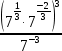 а)	; в)	;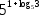 б)	; г)  .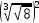 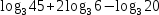 Вычислить (1б): .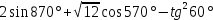 Решите уравнение (4б. по 1б за каждое задание): а)  ; в)	;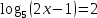 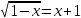 б)  ; г)  .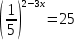 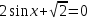 Решите неравенство (2б, по 1б за каждое задание): а)  ; б)  .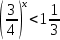 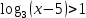 Упростите выражения (2б, по 1б за каждое задание):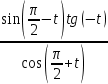 а)	; б)	.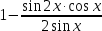 Найдите(1б) cos ,еслиsin  21 и    3 .5	2	2Найдите значение выражения (1б):24sin2 17  cos2 17 cos 34Найдите значение выражения(1б): 24√2 cos (− П) sin (− П).3	4Решить уравнение cos х - 1 = 0 и укажите наименьший положительный корень уравнения в2градусах(1б).Повышенный уровеньРешите уравнение (2б):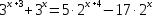 .Решите уравнение (2б):log8 x  log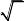 x  14.Решите уравнение (2б): а) 2 cos2 x  5sin x 1  0б) Укажите корни, принадлежащие отрезку    2.Максимальное количество баллов за 1 задание Максимальное количество баллов за 1 задание Максимальное количество баллов за 1 задание Максимальное количество баллов за 1 задание Количество баллов за работу в целомЧасть 1 Часть 2Часть 2Часть 2Количество баллов за работу в целомЗадания №1-17Задания №1Задание № 2Задание № 3Количество баллов за работу в целом1 балл 2 балла2 балла2 балла23 балла№Тема1Решение иррациональных уравнений2Решение показательных уравнений3Решение логарифмических уравнений4Решение тригонометрических уравнений5Преобразование иррациональных выражений6Преобразование тригонометрических выражений 7Решение иррациональных неравенств8Решение показательных неравенств9Решение логарифмических неравенств10Решение тригонометрических неравенств